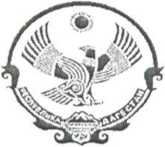 СОБРАНИЕ ДЕПУТАТОВ МУНИЦИПАЛЬНОГО РАЙОНА «ЦУНТИНСКИЙ РАЙОН» 368412 с. Цунта, Цунтинский район гел. 55-06-11от « 25 » декабря 2018г.РЕШЕНИЕОб избрании председателя Собрания депутатов шестого созыва муниципального образования «Цунтинский район»В соответствии со статьей 40 Регламента Собрания депутатов муниципального образования «Цунтинский район»Собрание депутатов РЕШАЕТ:Утвердить Протокол № 2 заседания счетной комиссии «О выборах председателя Собрания депутатов шестого созыва МО « Цунтинский район».По результатам тайного голосования избрать председателем Собрания депутатов шестого созыва муниципального образования «Цунтинский район» депутата Абдулаева Исрапила Газимагомедовича, от партии Родины.Настоящее решение вступает в силу со дня его принятия.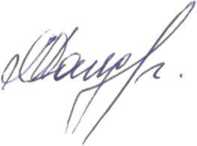 Председательствующий на сессии Собрания депутатов